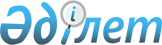 О внесении изменений и дополнений в решение ХХV сессии областного маслихата от 3 декабря 2010 года № 372-IV "Об областном бюджете на 2011-2013 годы"
					
			Утративший силу
			
			
		
					Решение Атырауского областного маслихата от 12 января 2011 года № 397-IV. Зарегистрировано Департаментом юстиции Атырауской области 9 февраля 2011 года № 2583. Утратило силу - решением Атырауского областного маслихата от 04 июля 2013 года № 157-V

      Сноска. Утратило силу - решением Атырауского областного маслихата от 04.07.2013 № 157-V.

      В соответствии с Бюджетным кодексом Республики Казахстан от 4 декабря 2008 года № 95-ІV, статьей 6 Закона Республики Казахстан от 23 января 2001 года № 148 "О местном государственном управлении и самоуправлении в Республике Казахстан" и рассмотрев предложение акимата области об уточнении областного бюджета на 2011-2013 годы, областной маслихат на XХVІ сессии РЕШИЛ:



      1. Внести в решение областного маслихата от 3 декабря 2010 года № 372-IV "Об областном бюджете на 2011-2013 годы" (зарегистрировано в реестре государственной регистрации нормативных правовых актов за № 2582 опубликовано 20 января 2011 года в газете "Прикаспийская коммуна" № 7), следующие изменения и дополнения:



      1) в пункте 1:

      цифры "96 544 214" заменить цифрами "103 473 834";

      цифры "44 990 624" заменить цифрами "51 899 492";

      цифры "51 442 159" заменить цифрами "51 462 911";

      цифры "93 778 170" заменить цифрами "99 715 323";

      цифры "820 370" заменить цифрами "592 160";

      цифры "38 500" заменить цифрами "266 710";

      цифры "2 485 680" заменить цифрами "4 998 803";

      цифры "2 490 680" заменить цифрами "5 003 803";

      цифры "-540 006" заменить цифрами "-1 832 452";

      цифры "540 006" заменить цифрами "1 832 452";



      2) в пункте 7:

      слова "Учесть, что" заменить словом "Установить", слово "установлен" исключить;



      3) в пункте 13:

      слова "Учесть, что" заменить словом "Предусмотреть", слово "предусмотрены" исключить;

      цифры "36 400" заменить цифрами "365 241";

      цифры "21 478" заменить цифрами "22 668";

      цифры "378 426" заменить цифрами "832 305";

      дополнить строками следующего содержания:

      "8 353 тысяч тенге - на развитие теплоэнергетической системы;

      292 400 тысяч тенге - на строительство жилья;"



      4) в пункте 14:

      цифры "729 863" заменить цифрами "302 067";



      5) в пункте 15:

      цифры "392 125" заменить цифрами "379 125";



      6) дополнить пунктом 19 следующего содержания:

      "19. Предусмотреть в областном бюджете на 2011 год целевые текущие трансферты из областного бюджета бюджетам районов и бюджету города Атырау на:

      2 599 тысяч тенге - благоустройство и озеленение населенных пунктов;

      404 414 тысяч тенге - капитальный ремонт системы водоснабжения и водоотведения;

      3 584 тысяч тенге - на разработку технико-экономического обоснования объектов водоснабжения для реализации программы "Питьевая вода" на 2011-2020 годы."



      2. Приложение 1 изложить в новой редакции согласно приложению к настоящему решению.



      3. Контроль за исполнением настоящего решения возложить на председателя постоянной комиссии по бюджету, финансам, экономики, развития предпринимательства, проблемам аграрного сектора и экологии М. Чердабаева.



      4. Настоящее решение вводится в действие с 1 января 2011 года.      Председатель XХVІ сессии

      областного маслихата, секретарь

      областного маслихата                           Ж. Дюсенгалиев

Приложение       

к решению ХХVІ сессии   

областного маслихата    от 12 января 2011 года № 397-IVПриложение 1     к решению ХХV сессии    

областного маслихата    

от 3 декабря 2010 года № 372-IV Областной бюджет на 2011 год
					© 2012. РГП на ПХВ «Институт законодательства и правовой информации Республики Казахстан» Министерства юстиции Республики Казахстан
				КатегорияКатегорияКатегорияКатегорияСумма,

тыс.тенгеКлассКлассКлассСумма,

тыс.тенгеПодклассПодклассСумма,

тыс.тенгеНаименованиеСумма,

тыс.тенгеI. Доходы1034738341Налоговые поступления5189949201Подоходный налог305585762Индивидуальный подоходный налог3055857603Социальный налог191611561Социальный налог1916115605Внутренние налоги на товары, работы и услуги21797603Поступления за использование природных и других ресурсов21796604Сборы за ведение предпринимательской и профессиональной деятельности1002Неналоговые поступления10910501Доходы от государственной собственности222881Поступления части чистого дохода государственных предприятий29785Доходы от аренды имущества, находящегося в государственной собственности192607Вознаграждения (интересы) по кредитам, выданным из государственного бюджета5004Штрафы, пеня, санкции, взыскания, налагаемые государственными учреждениями, финансируемыми из государственного бюджета, а также содержащимися и финансируемыми из бюджета (сметы расходов) Национального Банка Республики Казахстан47001Штрафы, пеня, санкции, взыскания, налагаемые государственными учреждениями, финансируемыми из государственного бюджета, а также содержащимися и финансируемыми из бюджета (сметы расходов) Национального Банка Республики Казахстан470006Прочие неналоговые поступления821171Прочие неналоговые поступления821173Поступления от продажи основного капитала232601Продажа государственного имущества, закрепленного за государственными учреждениями23261Продажа государственного имущества, закрепленного за государственными учреждениями23264Поступления трансфертов5146291101Трансферты из нижестоящих органов государственного управления315323242Трансферты из районных (городских) бюджетов31532324КатегорияКатегорияКатегорияКатегорияКатегорияСумма, тыс.тенгеКлассКлассКлассСумма, тыс.тенгеПодклассПодклассСумма, тыс.тенгеНаименованиеСумма, тыс.тенге0202Трансферты из вышестоящих органов государственного управления199305871Трансферты из республиканского бюджета19930587Функциональная группаФункциональная группаФункциональная группаФункциональная группаФункциональная группаСумма тыс. тенгеФункциональная подгруппаФункциональная подгруппаФункциональная подгруппаФункциональная подгруппаСумма тыс. тенгеАдминистраторАдминистраторАдминистраторСумма тыс. тенгеПрограммаПрограммаСумма тыс. тенгеНаименованиеСумма тыс. тенгеII. Затраты997153231Государственные услуги общего характера102701701Представительные, исполнительные и другие органы, выполняющие общие функции государственного управления893031110Аппарат маслихата области45422001Услуги по обеспечению деятельности маслихата области45422120Аппарат акима области847609001Услуги по обеспечению деятельности акима области497560003Организация деятельности центров обслуживания населения по предоставлению государственных услуг физическим и юридическим лицам по принципу "одного окна"305899004Капитальные расходы государственных органов4415002Финансовая деятельность67275257Управление финансов области67275001Услуги по реализации государственной политики в области исполнения местного бюджета и управления коммунальной собственностью65775009Организация приватизации коммунальной собственности150005Планирование и статистическая деятельность66711258Управление экономики и бюджетного планирования области66711001Услуги по реализации государственной политики в области формирования и развития экономической политики, системы государственного планирования и управления области62268002Создание информационных систем3443005Капитальные расходы государственных органов10002Оборона8383601Военные нужды39520250Управление по мобилизационной подготовке, гражданской обороне, организации предупреждения и ликвидации аварий и стихийных бедствий области39520003Мероприятия в рамках исполнения всеобщей воинской обязанности25873007Подготовка территориальной обороны и территориальная оборона областного масштаба1364702Организация работы по чрезвычайным ситуациям44316Функциональная группаФункциональная группаФункциональная группаФункциональная группаФункциональная группаСумма тыс. тенгеФункциональная подгруппаФункциональная подгруппаФункциональная подгруппаФункциональная подгруппаСумма тыс. тенгеАдминистраторАдминистраторАдминистраторСумма тыс. тенгеПрограммаПрограммаСумма тыс. тенгеНаименованиеСумма тыс. тенге250Управление по мобилизационной подготовке, гражданской обороне, организации предупреждения и ликвидации аварий и стихийных бедствий области44316001Услуги по реализации государственной политики на местном уровне в области мобилизационной подготовки, гражданской обороны, организации предупреждения и ликвидации аварий и стихийных бедствий27162005Мобилизационная подготовка и мобилизация областного масштаба5154006Предупреждение и ликвидация чрезвычайных ситуаций областного масштаба120003Общественный порядок, безопасность, правовая, судебная, уголовно-исполнительная деятельность241686501Правоохранительная деятельность2416865252Исполнительный орган внутренних дел, финансируемый из областного бюджета2386865001Услуги по реализации государственной политики в области обеспечения охраны общественного порядка и безопасности на территории области2212853003Поощрение граждан, участвующих в охране общественного порядка3000006Капитальные расходы государственных органов95600013Услуги по размещению лиц, не имеющих определенного места жительства и документов21713014Организация содержания лиц, арестованных в административном порядке20099015Организация содержания служебных животных21043016Проведение операции "Мак"2776019Содержание, материально-техническое оснащение дополнительной штатной численности миграционной полиции, документирование оралманов7642020Содержание и материально-техническое оснащение Центра временного размещения оралманов и Центра адаптации и интеграции оралманов2139271Управление строительства области30000003Развитие объектов органов внутренних дел300004Образование675985801Дошкольное воспитание и обучение457565261Управление образования области457565027Целевые текущие трансферты бюджетам районов (городов областного значения) на реализацию государственного образовательного заказа в дошкольных организациях образования457565Функциональная группаФункциональная группаФункциональная группаФункциональная группаФункциональная группаСумма тыс. тенгеФункциональная подгруппаФункциональная подгруппаФункциональная подгруппаФункциональная подгруппаСумма тыс. тенгеАдминистраторАдминистраторАдминистраторСумма тыс. тенгеПрограммаПрограммаСумма тыс. тенгеНаименованиеСумма тыс. тенге02Начальное, основное среднее и общее среднее образование1579829260Управление туризма, физической культуры и спорта области448367006Дополнительное образование для детей и юношества по спорту448367261Управление образования области1131462003Общеобразовательное обучение по специальным образовательным учебным программам392915006Общеобразовательное обучение одаренных детей в специализированных организациях образования466030048Целевые текущие трансферты бюджетам районов (городов областного значения) на оснащение учебным оборудованием кабинетов физики, химии, биологии в государственных учреждениях основного среднего и общего среднего образования122910058Целевые текущие трансферты бюджетам районов (городов областного значения) на создание лингафонных и мультимедийных кабинетов в государственных учреждениях начального, основного среднего и общего среднего образования14960704Техническое и профессиональное, послесреднее образование1719634253Управление здравоохранения области156787043Подготовка специалистов в организациях технического и профессионального, послесреднего образования156787261Управление образования области1562847024Подготовка специалистов в организациях технического и профессионального образования156284705Переподготовка и повышение квалификации специалистов181076252Исполнительный орган внутренних дел, финансируемый из областного бюджета65745007Повышение квалификации и переподготовка кадров65745253Управление здравоохранения области14891003Повышение квалификации и переподготовка кадров14891261Управление образования области100440010Повышение квалификации и переподготовка кадров72440035Приобретение учебного оборудования для повышения квалификации педагогических кадров2800009Прочие услуги в области образования2821754261Управление образования области858087001Услуги по реализации государственной политики на местном уровне в области образования49078Функциональная группаФункциональная группаФункциональная группаФункциональная группаФункциональная группаСумма тыс. тенгеФункциональная подгруппаФункциональная подгруппаФункциональная подгруппаФункциональная подгруппаСумма тыс. тенгеАдминистраторАдминистраторАдминистраторСумма тыс. тенгеПрограммаПрограммаСумма тыс. тенгеНаименованиеСумма тыс. тенге004Информатизация системы образования в областных государственных учреждениях образования24844005Приобретение и доставка учебников, учебно-методических комплексов для областных государственных учреждений образования105913007Проведение школьных олимпиад, внешкольных мероприятий и конкурсов областного масштаба363348011Обследование психического здоровья детей и подростков и оказание психолого-медико-педагогической консультативной помощи населению88961012Реабилитация и социальная адаптация детей и подростков с проблемами в развитии69554033Целевые текущие трансферты из республиканского бюджета бюджетам районов (городов областного значения) на ежемесячные выплаты денежных средств опекунам (попечителям) на содержание ребенка сироты (детей-сирот), и ребенка (детей), оставшегося без попечения родителей113854042Целевые текущие трансферты из республиканского бюджета бюджетам районов (городов областного значения) на обеспечение оборудованием, программным обеспечением детей-инвалидов, обучающихся на дому42535271Управление строительства области1963667008Целевые трансферты на развитие из областного бюджета бюджетам районов (городов областного значения) на строительство и реконструкцию объектов образования832305037Строительство и реконструкция объектов образования11313625Здравоохранение925409901Больницы широкого профиля66749253Управление здравоохранения области66749004Оказание стационарной медицинской помощи по направлению специалистов первичной медико-санитарной помощи и организаций здравоохранения, за исключением медицинских услуг, закупаемых центральным уполномоченным органом в области здравоохранения6674902Охрана здоровья населения282079253Управление здравоохранения области282079005Производство крови, ее компонентов и препаратов для местных организаций здравоохранения151580006Охрана материнства и детства57862Функциональная группаФункциональная группаФункциональная группаФункциональная группаФункциональная группаСумма тыс. тенгеФункциональная подгруппаФункциональная подгруппаФункциональная подгруппаФункциональная подгруппаСумма тыс. тенгеАдминистраторАдминистраторАдминистраторСумма тыс. тенгеПрограммаПрограммаСумма тыс. тенгеНаименованиеСумма тыс. тенге007Пропаганда здорового образа жизни71869017Приобретение тест-систем для проведения дозорного эпидемиологического надзора76803Специализированная медицинская помощь2612525253Управление здравоохранения области2612525009Оказание медицинской помощи лицам, страдающим туберкулезом, инфекционными заболеваниями, психическими расстройствами и расстройствами поведения, в том числе связанные с употреблением психоактивных веществ2158828019Обеспечение больных туберкулезом противотуберкулезными препаратами70472020Обеспечение больных диабетом противодиабетическими препаратами66853022Обеспечение больных с хронической почечной недостаточностью, миастенией, а также больных после трансплантации почек лекарственными средствами38299026Обеспечение факторами свертывания крови при лечении взрослых, больных гемофилией95057027Централизованный закуп вакцин и других медицинских иммунобиологических препаратов для проведения иммунопрофилактики населения167696036Обеспечение тромболитическими препаратами больных с острым инфарктом миокарда1532004Поликлиники4111899253Управление здравоохранения области4111899010Оказание амбулаторно-поликлинической помощи населению за исключением медицинской помощи, оказываемой из средств республиканского бюджета3811873014Обеспечение лекарственными средствами и специализированными продуктами детского и лечебного питания отдельных категорий населения на амбулаторном уровне30002605Другие виды медицинской помощи416896253Управление здравоохранения области416896011Оказание скорой и неотложной помощи и санитарная авиация391556029Областные базы спецмедснабжения2534009Прочие услуги в области здравоохранения1763951253Управление здравоохранения области1760441001Услуги по реализации государственной политики на местном уровне в области здравоохранения48712008Реализация мероприятий по профилактике и борьбе со СПИД в Республике Казахстан9509Функциональная группаФункциональная группаФункциональная группаФункциональная группаФункциональная группаСумма тыс. тенгеФункциональная подгруппаФункциональная подгруппаФункциональная подгруппаФункциональная подгруппаСумма тыс. тенгеАдминистраторАдминистраторАдминистраторСумма тыс. тенгеПрограммаПрограммаСумма тыс. тенгеНаименованиеСумма тыс. тенге013Проведение патологоанатомического вскрытия46608016Обеспечение граждан бесплатным или льготным проездом за пределы населенного пункта на лечение20293018Информационно-аналитические услуги в области здравоохранения17122033Капитальные расходы медицинских организаций здравоохранения1618197271Управление строительства области3510038Строительство и реконструкция объектов здравоохранения35106Социальная помощь и социальное обеспечение101561701Социальное обеспечение894949256Управление координации занятости и социальных программ области604209002Предоставление специальных социальных услуг для престарелых и инвалидов в медико-социальных учреждениях (организациях) общего типа95519013Предоставление специальных социальных услуг для инвалидов с психоневрологическими заболеваниями, в психоневрологических медико-социальных учреждениях (организациях)255089014Предоставление специальных социальных услуг для престарелых, инвалидов, в том числе детей-инвалидов, в реабилитационных центрах75752015Предоставление специальных социальных услуг для детей-инвалидов с психоневрологическими патологиями в детских психоневрологических медико-социальных учреждениях (организациях)177849261Управление образования области290740015Социальное обеспечение сирот, детей, оставшихся без попечения родителей247902037Социальная реабилитация4283802Социальная помощь53726256Управление координации занятости и социальных программ области53726003Социальная поддержка инвалидов5372609Прочие услуги в области социальной помощи и социального обеспечения66942256Управление координации занятости и социальных программ области66942001Услуги по реализации государственной политики на местном уровне в области обеспечения занятости и реализации социальных программ для населения65942007Капитальные расходы государственных органов1000Функциональная группаФункциональная группаФункциональная группаФункциональная группаФункциональная группаСумма тыс. тенгеФункциональная подгруппаФункциональная подгруппаФункциональная подгруппаФункциональная подгруппаСумма тыс. тенгеАдминистраторАдминистраторАдминистраторСумма тыс. тенгеПрограммаПрограммаСумма тыс. тенгеНаименованиеСумма тыс. тенге7Жилищно-коммунальное хозяйство790637201Жилищное хозяйство1446400271Управление строительства области1446400014Целевые трансферты на развитие из республиканского бюджета бюджетам районов (городов областного значения) на строительство и (или) приобретение жилья государственного коммунального жилищного фонда529000024Целевые трансферты на развитие из областного бюджета бюджетам районов (городов областного значения) на строительство и (или) приобретение жилья государственного коммунального жилищного фонда292400027Целевые трансферты на развитие из республиканского бюджета бюджетам районов (городов областного значения) на развитие, обустройство и (или) приобретение инженерно-коммуникационной инфраструктуры62500002Коммунальное хозяйство6459972271Управление строительства области1000037013Целевые трансферты на развитие бюджетам районов (городов областного значения) на развитие коммунального хозяйства19788030Развитие объектов коммунального хозяйства980249279Управление энергетики и коммунального хозяйства области5459935001Услуги по реализации государственной политики на местном уровне в области энергетики и коммунального хозяйства34630004Газификация населенных пунктов1988132010Целевые трансферты на развитие из республиканского бюджета бюджетам районов (городов областного значения) на развитие системы водоснабжения2496455012Целевые трансферты на развитие из областного бюджета бюджетам районов (городов областного значения) на развитие системы водоснабжения365241014Целевые трансферты на развитие бюджетам районов (городов областного значения) на развитие коммунального хозяйства164880113Целевые текущие трансферты из местных бюджетов4105978Культура, спорт, туризм и информационное пространство7016227Функциональная группаФункциональная группаФункциональная группаФункциональная группаФункциональная группаСумма тыс. тенгеФункциональная подгруппаФункциональная подгруппаФункциональная подгруппаФункциональная подгруппаСумма тыс. тенгеАдминистраторАдминистраторАдминистраторСумма тыс. тенгеПрограммаПрограммаСумма тыс. тенгеНаименованиеСумма тыс. тенге01Деятельность в области культуры2505958262Управление культуры области595494001Услуги по реализации государственной политики на местном уровне в области культуры 22661003Поддержка культурно-досуговой работы144016005Обеспечение сохранности историко-культурного наследия и доступа к ним130308007Поддержка театрального и музыкального искусства298509271Управление строительства области1910464016Развитие объектов культуры191046402Спорт3599104260Управление туризма, физической культуры и спорта области1333502001Услуги по реализации государственной политики на местном уровне в сфере туризма, физической культуры и спорта2653700003Проведение спортивных соревнований на областном уровне57708004Подготовка и участие членов областных сборных команд по различным видам спорта на республиканских и международных спортивных соревнованиях1249257271Управление строительства области2265602017Развитие объектов спорта и туризма226560203Информационное пространство831411259Управление архивов и документации области76818001Услуги по реализации государственной политики на местном уровне по управлению архивным делом11078002Обеспечение сохранности архивного фонда65740262Управление культуры области72778008Обеспечение функционирования областных библиотек72778263Управление внутренней политики области611232007Услуги по проведению государственной информационной политики611232264Управление по развитию языков области70583001Услуги по реализации государственной политики на местном уровне в области развития языков21083002Развитие государственного языка и других языков народа Казахстана4950004Туризм9872260Управление туризма, физической культуры и спорта области9872Функциональная группаФункциональная группаФункциональная группаФункциональная группаФункциональная группаСумма тыс. тенгеФункциональная подгруппаФункциональная подгруппаФункциональная подгруппаФункциональная подгруппаСумма тыс. тенгеАдминистраторАдминистраторАдминистраторСумма тыс. тенгеПрограммаПрограммаСумма тыс. тенгеНаименованиеСумма тыс. тенге013Регулирование туристской деятельности987209Прочие услуги по организации культуры, спорта, туризма и информационного пространства69882263Управление внутренней политики области69882001Услуги по реализации государственной, внутренней политики на местном уровне59882003Реализация региональных программ в сфере молодежной политики100009Топливно-энергетический комплекс и недропользование54567809Прочие услуги в области топливно-энергетического комплекса и недропользования545678279Управление энергетики и коммунального хозяйства области545678007Развитие теплоэнергетической системы537325011Целевые трансферты на развитие бюджетам районов (городов областного значения) на развитие теплоэнергетической системы835310Сельское, водное, лесное, рыбное хозяйство, особо охраняемые природные территории, охрана окружающей среды и животного мира, земельные отношения398636301Сельское хозяйство351928255Управление сельского хозяйства области329709001Услуги по реализации государственной политики на местном уровне в сфере сельского хозяйства41916010Государственная поддержка племенного животноводства119225014Субсидирование стоимости услуг по доставке воды сельскохозяйственным товаропроизводителям84156016Обеспечение закладки и выращивания многолетних насаждений плодовых культур и винограда41987020Удешевление стоимости горюче-смазочных материалов и других товарно-материальных ценностей, необходимых для проведения весенне-полевых и уборочных работ42425258Управление экономики и бюджетного планирования области22219099Целевые текущие трансферты бюджетам районов (городов областного значения) для реализации мер социальной поддержки специалистов социальной сферы сельских населенных пунктов2221902Водное хозяйство171117255Управление сельского хозяйства области171117Функциональная группаФункциональная группаФункциональная группаФункциональная группаФункциональная группаСумма тыс. тенгеФункциональная подгруппаФункциональная подгруппаФункциональная подгруппаФункциональная подгруппаСумма тыс. тенгеАдминистраторАдминистраторАдминистраторСумма тыс. тенгеПрограммаПрограммаСумма тыс. тенгеНаименованиеСумма тыс. тенге009Субсидирование стоимости услуг по подаче питьевой воды из особо важных групповых и локальных систем водоснабжения, являющихся безальтернативными источниками питьевого водоснабжения17111703Лесное хозяйство65380254Управление природных ресурсов и регулирования природопользования области65380005Охрана, защита, воспроизводство лесов и лесоразведение58380006Охрана животного мира700005Охрана окружающей среды3171755254Управление природных ресурсов и регулирования природопользования области128510001Услуги по реализации государственной политики в сфере охраны окружающей среды на местном уровне37897008Проведение мероприятий по охране окружающей среды90613271Управление строительства области3043245022Развитие объектов охраны окружающей среды304324506Земельные отношения1671406251Управление земельных отношений области16714001Услуги по реализации государственной политики в области регулирования земельных отношений на территории области1671409Прочие услуги в области сельского, водного, лесного, рыбного хозяйства, охраны окружающей среды и земельных отношений209469255Управление сельского хозяйства области209469013Повышение продуктивности и качества продукции животноводства69052026Целевые текущие трансферты бюджетам районов (городов областного значения) на проведение противоэпизоотических мероприятий138463028Услуги по транспортировке ветеринарных препаратов до пункта временного хранения195411Промышленность, архитектурная, градостроительная и строительная деятельность11355402Архитектурная, градостроительная и строительная деятельность113554267Управление государственного архитектурно-строительного контроля области36162Функциональная группаФункциональная группаФункциональная группаФункциональная группаФункциональная группаСумма тыс. тенгеФункциональная подгруппаФункциональная подгруппаФункциональная подгруппаФункциональная подгруппаСумма тыс. тенгеАдминистраторАдминистраторАдминистраторСумма тыс. тенгеПрограммаПрограммаСумма тыс. тенгеНаименованиеСумма тыс. тенге001Услуги по реализации государственной политики на местном уровне в сфере государственного архитектурно-строительного контроля36162271Управление строительства области45207001Услуги по реализации государственной политики на местном уровне в области строительства45207272Управление архитектуры и градостроительства области32185001Услуги по реализации государственной политики в области архитектуры и градостроительства на местном уровне3218512Транспорт и коммуникации674888101Автомобильный транспорт3816000268Управление пассажирского транспорта и автомобильных дорог области3816000003Обеспечение функционирования автомобильных дорог381600009Прочие услуги в сфере транспорта и коммуникаций2932881268Управление пассажирского транспорта и автомобильных дорог области2932881001Услуги по реализации государственной политики на местном уровне в области транспорта и коммуникаций22738002Развитие транспортной инфраструктуры291014313Прочие274351301Регулирование экономической деятельности73165265Управление предпринимательства и промышленности области73165001Услуги по реализации государственной политики на местном уровне в области развития предпринимательства и промышленности7316509Прочие2670348256Управление координации занятости и социальных программ области48360009Целевые текущие трансферты из республиканского бюджета бюджетам районов (городов областного значения) на поддержку частного предпринимательства в рамках программы "Дорожная карта бизнеса - 2020"48360257Управление финансов области302067012Резерв местного исполнительного органа области302067Функциональная группаФункциональная группаФункциональная группаФункциональная группаФункциональная группаСумма тыс. тенгеФункциональная подгруппаФункциональная подгруппаФункциональная подгруппаФункциональная подгруппаСумма тыс. тенгеАдминистраторАдминистраторАдминистраторСумма тыс. тенгеПрограммаПрограммаСумма тыс. тенгеНаименованиеСумма тыс. тенге258Управление экономики и бюджетного планирования области101000003Разработка или корректировка технико-экономического обоснования местных бюджетных инвестиционных проектов и концессионных проектов и проведение его экспертизы, консультативное сопровождение концессионных проектов101000261Управление образования области705310044Поддержка частного предпринимательства в рамках программы "Дорожная карта бизнеса - 2020"705310265Управление предпринимательства и промышленности области636141004Поддержка частного предпринимательства в рамках программы "Дорожная карта бизнеса - 2020"32000014Субсидирование процентной ставки по кредитам в рамках программы "Дорожная карта бизнеса - 2020"521778015Частичное гарантирование кредитов малому и среднему бизнесу в рамках программы "Дорожная карта бизнеса - 2020"57979016Сервисная поддержка ведения бизнеса в рамках программы "Дорожная карта бизнеса - 2020"24384271Управление строительства области877470051Развитие индустриальной инфраструктуры в рамках программы "Дорожная карта бизнеса - 2020"87747014Обслуживание долга6026101Обслуживание долга60261257Управление финансов области60261016Обслуживание долга местных исполнительных органов по выплате вознаграждений и иных платежей по займам из республиканского бюджета6026115Трансферты5003718201Трансферты50037182257Управление финансов области50037182006Бюджетные изъятия41707712007Субвенции8249812011Возврат неиспользованных (недоиспользованных) целевых трансфертов78654024Целевые текущие трансферты в вышестоящие бюджеты в связи с передачей функций государственных органов из нижестоящего уровня государственного управления в вышестоящий1004III.Чистое бюджетное кредитование592160Функциональная группаФункциональная группаФункциональная группаФункциональная группаФункциональная группаСумма тыс. тенгеФункциональная подгруппаФункциональная подгруппаФункциональная подгруппаФункциональная подгруппаСумма тыс. тенгеАдминистраторАдминистраторАдминистраторСумма тыс. тенгеПрограммаПрограммаСумма тыс. тенгеНаименованиеСумма тыс. тенгеБюджетные кредиты8588707Жилищно-коммунальное хозяйство7200001Жилищное хозяйство720000271Управление строительства области720000009Кредитование бюджетов районов (городов областного значения) на строительство и (или) приобретение жилья72000010Сельское, водное, лесное, рыбное хозяйство, особо охраняемые природные территории, охрана окружающей среды и животного мира, земельные отношения1388701Сельское хозяйство138870258Управление экономики и бюджетного планирования области138870007Бюджетные кредиты местным исполнительным органам для реализации мер социальной поддержки специалистов социальной сферы сельских населенных пунктов138870Функциональная группаФункциональная группаФункциональная группаФункциональная группаФункциональная группаСумма тыс. тенгеФункциональная подгруппаФункциональная подгруппаФункциональная подгруппаФункциональная подгруппаСумма тыс. тенгеАдминистраторАдминистраторАдминистраторСумма тыс. тенгеПрограммаПрограммаСумма тыс. тенгеНаименованиеСумма тыс. тенгеІV.Сальдо по операциям с финансовыми активами4998803Приобретение финансовых активов500380310Сельское, водное, лесное, рыбное хозяйство, особо охраняемые природные территории, охрана окружающей среды и животного мира, земельные отношения200000004Рыбное хозяйство2000000255Управление сельского хозяйства области2000000023Увеличение уставного капитала коммунального государственного предприятия "Жайык Балык" Атырауской области за счет целевых трансфертов из республиканского бюджета200000013Прочие300380309Прочие3003803257Управление финансов области3003803005Формирование или увеличение уставного капитала юридических лиц3003803Увеличение уставного капитала КГП "Энергия"117680Увеличение уставного капитала КГП "Облтасжол"2534623Увеличение уставного капитала КГП "Жайык Агро"351500КатегорияКатегорияКатегорияКатегорияСумма, тыс.тенгеКлассКлассКлассСумма, тыс.тенгеПодклассПодклассСумма, тыс.тенгеНаименованиеСумма, тыс.тенгеПогашение бюджетных кредитов2667105Погашение бюджетных кредитов26671001Погашение бюджетных кредитов2667101Погашение бюджетных кредитов, выданных из государственного бюджета2665002Возврат сумм неиспользованных бюджетных кредитов210КатегорияКатегорияКатегорияКатегорияСумма, тыс.тенгеКлассКлассКлассСумма, тыс.тенгеПодклассПодклассСумма, тыс.тенгеНаименованиеСумма, тыс.тенгеПоступления от продажи финансовых активов государства50006Поступления от продажи финансовых активов государства500001Поступления от продажи финансовых активов государства50001Поступления от продажи финансовых активов внутри страны5000КатегорияКатегорияКатегорияКатегорияСумма, тыс.тенгеКлассКлассКлассСумма, тыс.тенгеПодклассПодклассСумма, тыс.тенгеНаименованиеСумма, тыс.тенгеV. Дефицит (профицит) бюджета-1832452VI. Финансирование дефицита (использование профицита) бюджета1832452